Taisiia Olishevskaia02/21/1997                                                                                            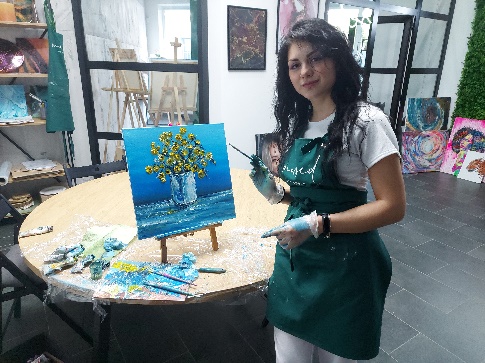 KyivEducation:Kyiv University of Technology and Design. Master 2014-2019.Faculty of Design.Skills:Possession of academic drawing and paintingKnowledge of the basics of compositionPhotoshop, Illustrator, Corel Paint, InDesign, Code Visual, Figma.Continuous learning and improvement.Traditional painting and design graphics.Experience:Corporate identity development (logo, brand book, booklet, poster)Game graphics (Concept art)Print developmentTeaching courses in web design, 2D drawing, fashion illustration, graphic design.282821tm@gmail.com+380664303177 (viber/telegram)